Паспорт учреждения:Муниципальное учреждение культуры «Дом культуры и досуга»Учредитель:Администрация Нижнеландеховского сельского поселенияАдрес: 155663 Ивановская область, Пестяковский район, село Нижний Ландех, ул. Кооперативная, д.7Телефон : 2 – 31 – 43Эл. почта: n – landeh@yandex.ruДиректор: Агеичева Нина ВладиславовнаСтаж в культуре 7 лет. Образование – высшее.Год создания учреждения:- 1969год.Структура учреждения:- муниципальное.Категория обслуживания населения:Дом культуры обслуживает все слои населения: детей, молодежь, взрослых, пожилых людей.Перечень услуг:Тематические вечера, театрализованные гуляния, праздники, концертные программы, развлекательные, конкурсные, игровые, познавательные программы, вечера отдыха, дискотеки, разработки сценариев.За 2017 год проведено - 99 мероприятий.Количество посетителей – 4563 человека.Работают 12 клубных формирований.Выхода в интернет – нет.Наличие собственного сайта – нет.Число штатных работников – 4 человека.Из них количество специалистов культурно – досугового профиля – 1 человек.Основной персонал – 1 человек.Работников, имеющих звания и государственные награды – нет.Директор МУК ДК и Д Нижнеландеховского сельского поселения 		Н. В. Агеичева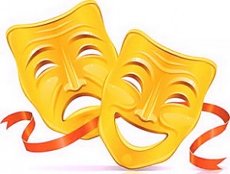 Основная деятельность учрежденияЦели и задачи.Поиск и внедрение инновационных форм и методов работы с учетом особенностей различных категорий населения.Взаимодействие с муниципальными и региональными учреждениями культуры, образования, молодежи, социального обеспечения.Участие в областных, районных фестивалях, конкурсах, праздниках и других массово – зрелищных мероприятиях. Работа со средствами массовой информации и PR – деятельность.Изучение и сохранение фольклора, национальных костюмов, художественных промыслов, народной традиционной культуры.Работа по развитию жанров народного творчества, в том числе вокального, хореографического, семейного, театрального и других. Изучение и пропаганда истории и культуры «Малой Родины», краеведческая работа.Приобщение к ценностям здорового образа жизни.Привлечение широкого круга самодеятельных артистов к участию в культурной жизни села Нижний Ландех.Виды деятельности.Составление и написание сценариев, театрализованных массовых мероприятий, подготовка концертных и тематических программ, составление репертуара, оформление афиш и пригласительных билетов, оформление сцены, изготовление декораций, пошив костюмов, изготовление реквизита, музыкальное оформление программ, оформление выставок, работа с коллективами художественной самодеятельности и клубными формированиями, составление планов и отчетов, ведение документации, содержание в порядке           учреждения культуры и прилегающей территории.Основное направление работы.Основными направлениями работы являются работа с семьей, работа с детьми, работа с ветеранами. Приоритетным направлением деятельности является работа с пожилыми людьми, т. к. основной частью населения села Нижний Ландех являются люди преклонного возраста.Анализ самодеятельного  творчества.Клубные формирования.При Доме культуры существуют 12 клубных формирований, число участников в которых составляет 146 человек. Из них детских – 5, участников 52 человека.Кружки художественной самодеятельности:Хоровой взрослый - 12 участников.Хоровой детский – 10 участников.Сольное пение взрослый – 10 участников.Хореографический детский – 10 участников.Драматический детский – 10 участников.Драматический взрослый – 12 участников.Художественное слово детский – 6 участников.Художественное слово взрослый – 12 участников.Фольклорный коллектив «Лебедушка» - 13 участников.Клубы по интересам.Семейный клуб «Я + ты» - 20 участников.Досуговый клуб «Хозяюшка» - 15 участников.Детский клуб «Теремок» - 16 участников.Всего 9 кружков художественной самодеятельности и 3 клуба по интересам.Участники художественной самодеятельности принимают активное участие во всех концертных программах, тематических, театрализованных программах.В семейном клубе «Я + ты» были проведены следующие мероприятия: посиделки «Рождественские вечера», вечер семейного отдыха «вместе дружная семья», конкурсная программа «Я с бабушкой своею дружу давным давно», конкурсная программа «Кто в семье хозяин», вечер семейного отдыха «Ритмы молодости», вечер отдыха «Кружится лист осенний», конкурсная программа «Самая артистичная семья», вечер советов «Как украсить Новогодний стол».В клубе «Хозяюшка» проведены:Посиделки «Блинчики – оладушки», познавательный вечер «Нелишние мелочи», развлекательная программа «Свет мой, зеркальце…», фольклорная программа «Старинный сундук добром набит», вечер отдыха «Сюрпризы к чаю», вечер - выставка «Чудо на грядке», вечер советов «Копейка рубль бережет», мастер – класс «Раз петелька, два петелька».В клубе «Теремок»:Конкурсная игровая программа «Кто хочет стать сказочником», занятие на улице (лепка из снега), занятие «подарок маме», конкурсная игровая программа «Дружно мы весну встречаем», беседа «Здоровье – хрупкий дар», игровая программа «Встреча у осеннего дуба», спортивная программа «Кто на свете всех сильнее», игровая программа «Здравствуй, добрый дед Мороз».Для участников формирований устраиваются чаепития, чествуются именинники. Устраивались совместные походы в лес за грибами и ягодами.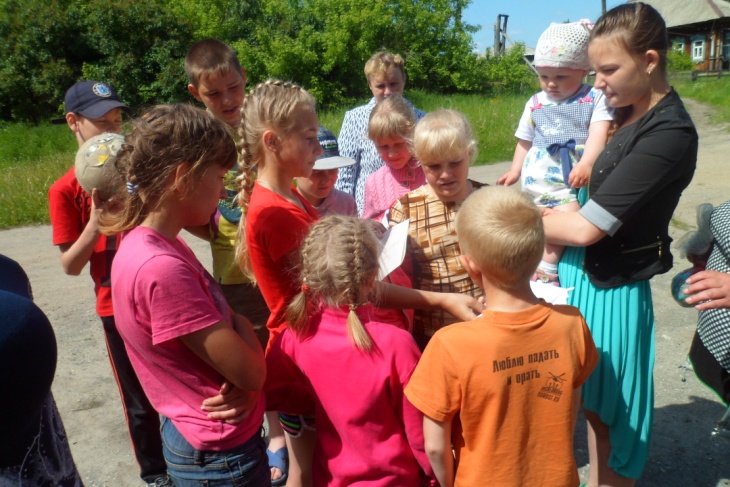 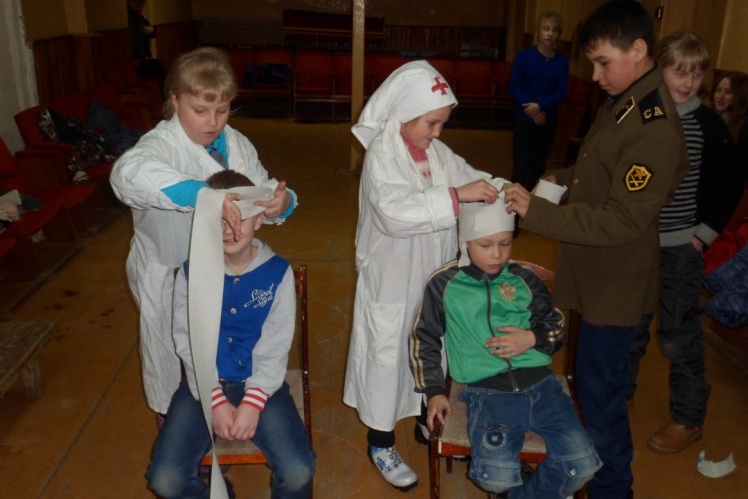 Возрождение и развитие традиций народной культуры.Главным достижением в работе по изучению и возрождению народных традиций считаем, что 40 лет успешной деятельности фольклорного коллектива «Лебедушка» - это заслуга как работников культуры, так и участников этого коллектива, который в течении времени обновляется.По этому направлению были проведены следующие мероприятия:Театрализованная концертная программа «Гори, гори масленица», познавательная программа на \пасху «Праздник праздников», в день Славянской письменности «Беседа – рассказ «Удивительный мир слов», в день села театрализованная программа «Благодатный мой край Ландеховский», в медовый спас выставка – ярмарка «Пчелиный улей».В дни Российской культуры были проведены мероприятия: выставка изделий прикладного искусства ( вязание, вышивки нитками,  лентами и бисером, самодельные куклы), выставка значков, медалей СССР, посиделки «Хороша кашка, да мала чашка», посиделки «Хлебобулочное царство», тематическая познавательная программа для детей «Память далеких предков должны мы в сердцах хранить».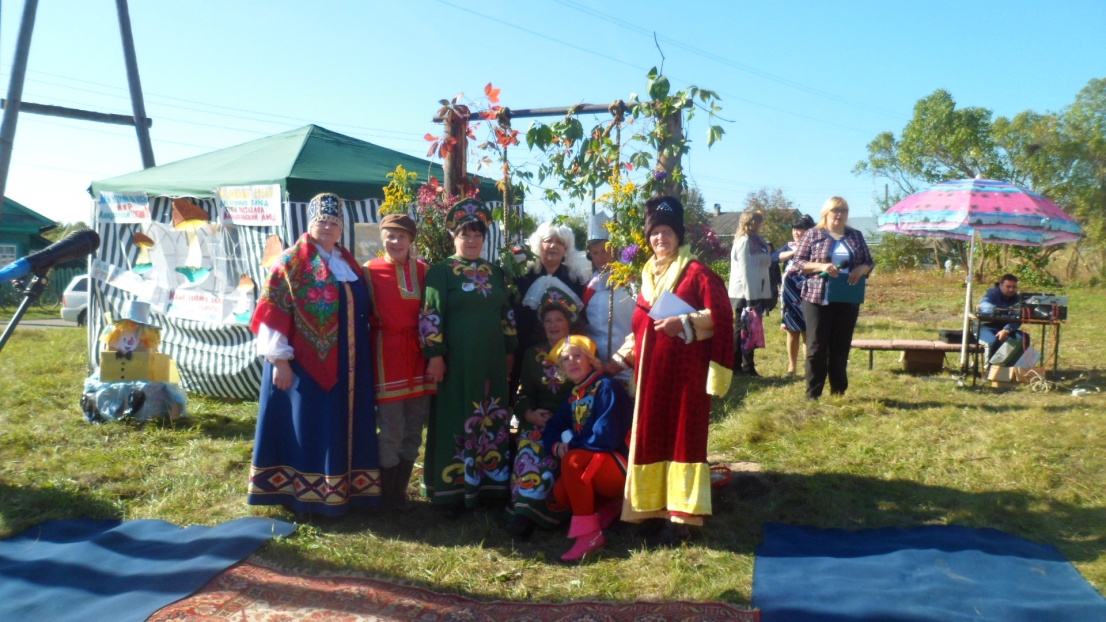 Патриотическое воспитание . В течении года, согласно плана, мы провели ряд мероприятий.9 мая:Митинг «Памяти павших будьте достойны», театрализованный концерт «Дорогой Победы», акция «Бессмертный полк», акция « Свеча Победы», вечер отдыха ветеранов «Никто не забыт, ничто не забыто». 22 июня – акция «Свеча Памяти». В течении года – выставка «Воины – земляки», «Ветераны тыла», «Дети войны».В день независимости России познавательная программа «Символы России», в день Единства россии познавательная программа «Вотчина Пожарского», в день Отечества конкурсная игровая программа «Тяжело в учении, легко в бою».Работа с детьми, молодежью, семьями, ветеранами.Ежегодно составляется план по работе с детьми в дни летних каникул.Мероприятия, проведенные в дни летних каникул:Конкурсная игровая программа «Корабль счастливого детства», тематическая игровая программа «Кто с огнем не осторожен – у того пожар возможен», игровая программа «Моя любимая игрушка», тематическая познавательная программа «Правила движения изучай с рождения», конкурсная игровая программа «В поисках клад», тематическая беседа о вреде курения, наркотиках «Здоровье – хрупкий дар». Два раза в неделю проводились детские дискотеки с игровой программой.Ходили с детьми в поход, на экскурсию. В ДК была организована выставка детских рисунков и поделок.Мероприятия для детей проводились не только во время каникул, а в течении всего года. Вот некоторые из них:В день защиты детей конкурсная игровая программа «Чтобы солнышко светило», в день юмора 1 апреля развлекательная конкурсная программа «Апрель – ни кому не верь», в день Святого Валентина конкурсная игровая программа «Подари свое сердечко», детский утренник «Здравствуй, добрый Дед Мороз» и др.Всего за год для детей проведено 40 мероприятий, посещения на которых составили 764 человека.Согласно плана проводилась работа с семьей:Концертная программа «Я руки матери дыханием согрею», концертная тематическая программа «Женское счастье», вечер отдыха «Весело играют дети и родители», вечер отдыха «Посидим по – хорошему», вечер отдыха «мир в семье всего дороже», конкурсная игровая программа «хорошо вновь стать детьми», спортивные соревнования и др.Так как в селе нет рабочих мест, молодежь из села уезжает жить и работать в город. Студенты приезжают только на выходные дни и на праздники. В связи с этим, число проводимых мероприятий для молодежи в 2017 году уменьшилось. Всего проведено 9 вечеров танцев, посещения на которых составило 192 человека. В День Молодежи была проведена танцевальная развлекательная программа «Современные ритмы», осенью – развлекательная программа «Рябиновые бусы».Приоритетное направление деятельности нашего дома культуры – работа с ветеранами.Для пожилых людей были проведены следующие мероприятия:Тематическая концертная программа «Секрет молодости», вечер отдыха «Буду вечно молодой», посиделки «Бабушки – старушки», познавательная программа «Аптека на окошке», вечер полезного совета «Каждую крошку в ладошку», выставка цветов и экспозиций, рукоделия, прикладного искусства, рисунков, фотовыставки.Более половины состава участников фольклорного коллектива «Лебедушка» составляют женщины пожилого возраста.Материально – техническая база учрежденияЗдание дома культуры требует капитального ремонта.В 2017 году приобрели компьютерную технику для главного бухгалтера учреждения.Инновационная деятельность учреждения.Творческий коллектив очага культуры находится в постоянном поиске новых форм и методов работы, востребованных сельским населением. Новой формой работы в 2017 году стал конкурс – фестиваль предприятий, учреждений, находящихся на территории поселения, проходивший в День села. Представители учреждений подготовили визитные карточки в форме стихов, песен, частушек, сценок. Угощали зрителей кондитерскими и кулинарными изделиями. Также на суд зрителей были представлены букеты и цветочные композиции. Эта форма работы стала знаменательной тем, что была зрелищной и в ней были задействованы все жители села, и вызвала соревновательный дух населения. Также впервые в селе стартовал «Парад колясок», который вызвал самые положительные эмоции односельчан.Финансирование. В 2017 году финансирование составило – Правовая база.Штатное расписание:0,8 ставки директора учреждения.0,8 ставки художественного руководителя учреждения0,3 ставки главного бухгалтера0,1 ставка техника – электрикаПерспективы, проблемы.В перспективе:Для укрепления материально – технической базы – проведение платных мероприятий.Проблемы:Нет выхода в интернет.В бюджет не заложены денежные средства для приобретения оргтехники.В бюджет не заложены денежные средства на текущие и капитальный ремонты.Отчет составила художественный руководитель Худякова Г. А.